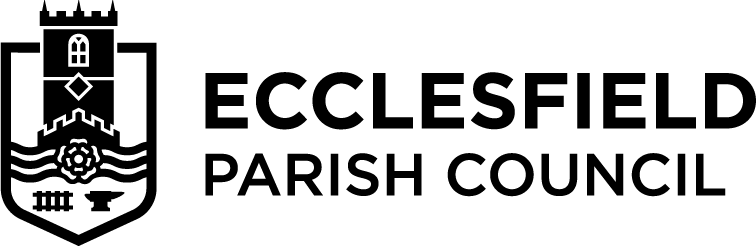 Serving the Community since 1894ECCLESFIELD PARISH COUNCILCOMMUNITY INFRASTRUCTURE LEVYDRAFT ANNUAL REPORT 2019/20CONTENTS1.	BACKGROUNDWhat is the Community Infrastructure Levy (CIL)?Local CIL – the ‘Neighbourhood Portion’ and Parish and Town councilsWhy have we produced this Report?Timeframe – the ‘Reporting Year’2.	CIL RECEIPTS AND EXPENDITURE 2019/20CIL Total Receipts and Expenditure SummaryCIL Receipts by DevelopmentCIL ExpenditureBACKGROUNDWhat is the Community Infrastructure Levy (CIL)?1.1	CIL is:‘a planning charge, introduced by the Planning Act 2008, as a tool for local authorities in England and Wales to help deliver infrastructure to support the development of their area’. (Sheffield City Council – Local Planning Guidance).1.2	The CIL is levied on new development to fund infrastructure provision and is implemented by local planning authorities by adopting a Charging Schedule.  This sets out the rates to be charged on new buildings and extensions to buildings according to their floor area and is set as an amount payable per square metre of new net additional floorspace.  In this way, money is raised from developments to help Sheffield City Council provide essential infrastructure to support these new developments.1.3	‘Infrastructure’ includes physical, social and environmental facilities as set out in the Planning Act 2008 (as amended)2.  It includes transport, telecommunications, energy, water supply, sewerage and drainage, schools, hospitals, health centres, and open space.	Local CIL – the ‘Neighbourhood Portion’ and Local Councils1.4	CIL legislation (59A and 59F of the Community Infrastructure Levy (Amendment Regulations) requires 15% of the CIL collected within the local area to be retained for spending on infrastructure within the local area.  This is referred to in national CIL Guidance as the ‘neighbourhood portion’, but can also be described as the ‘Local CIL’.1.5	The associated CIL Guidance3 states that:‘The neighbourhood portion can be spent on a wider range of things than the rest of the levy’.1.6	As Ecclesfield Parish Council is a parish council 15% of CIL money collected in the Parish Council area by SCC must be paid by SCC to EPC to spend on their infrastructure priorities.1.7	SCC is required to pass CIL funds to parish councils every 6 months.	Why have we produced this Report?1.8	Sheffield City Council began charging CIL on 15 July 2015.  CIL Regulation 62A requires a parish council to prepare a report for any financial year in which it receives CIL receipts.  This report will set out what CIL has been collected and what projects CIL income has been spent on.	Information about the total CIL receipts and expenditure for the whole of the City can be viewed on Sheffield City Council’s website.Timeframe – the ‘Reporting Year’1.9	CIL reporting must cover the financial year that ends on 31 March, so this reporting year covers 1 April 2019 to 31 March 20202	CIL RECEIPTS AND EXPENDITURE 2019/202.1	The table below summarises the total CIL received and spent in the reporting financial year 2019/20 by Ecclesfield Parish Council.	CIL Receipts by Development2.2	The individual developments that have made a CIL payment in the reporting financial year 2018/19 and received by the Council in the reporting financial year 2019/2020 are as follows:CIL Expenditure2.3	The Council provided funding to repair/refurbish a local play area’s equipment. The play area is owned by Sheffield City Council. This contribution was paid in July 2019 and the sum was £3,050.  This leaves a residual amount of £4,436.02, to be carried over 2020/21.  At its 20 May 2020 meeting, the Council’s Finance and Premises recommended that the residual amount be provided to Sheffield City Council for local park improvements.CIL RECEIPTS AND EXPENDITURE 2019/20CIL RECEIPTS AND EXPENDITURE 2019/20CIL carried forward from previous year£170.221.5.19 CIL Received31.5.19 CIL Received£6,685.80£630.00Total CIL received 2019/20£7,315.80CIL Expenditure 2019/20 (refer to 2.3)£3,050.00CIL Receipts carried forward to 2020/21£4,436.02Planning Application No.AddressDescription17/04087/FUL287 Springwood Lane, Sheffield, S35 4JPErection of 14 dwellinghouses15/03019/FULThe Market Inn, 18 Wortley Road, Sheffield, S35 4LUErection of 14 dwellinghouses18/03037/FULAldrich’s 53-57 Station Road, Sheffield, S35 2XEAlterations to existing building 